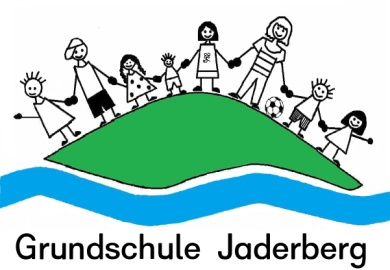 Schul- und Hausordnung Vereinbarung zum friedlichen Zusammenleben von Kindern, GS-Team, Eltern und Gästen:Wir halten zusammen! Die Stärkerenunterstützen die Schwächeren.Wir nehmen uns ernst und hören uns zu.Wir sind gerecht und konsequent.Wir begegnen uns freundlich und rücksichtsvoll. Wir wollen, dass alle gerne zur Schule kommen. Wir respektieren uns. Wir helfen und vertragen uns.Wir sind ehrlich und zuverlässig. Wir achten auf Ordnung und Pünktlichkeit.Wir gehen zu unserer Sicherheit im Gebäude ruhig und langsam und verlassen das Schulgelände nicht während der Schulzeit.Mit Gegenständen, Geräten und Materialien gehen wir vorsichtig um.